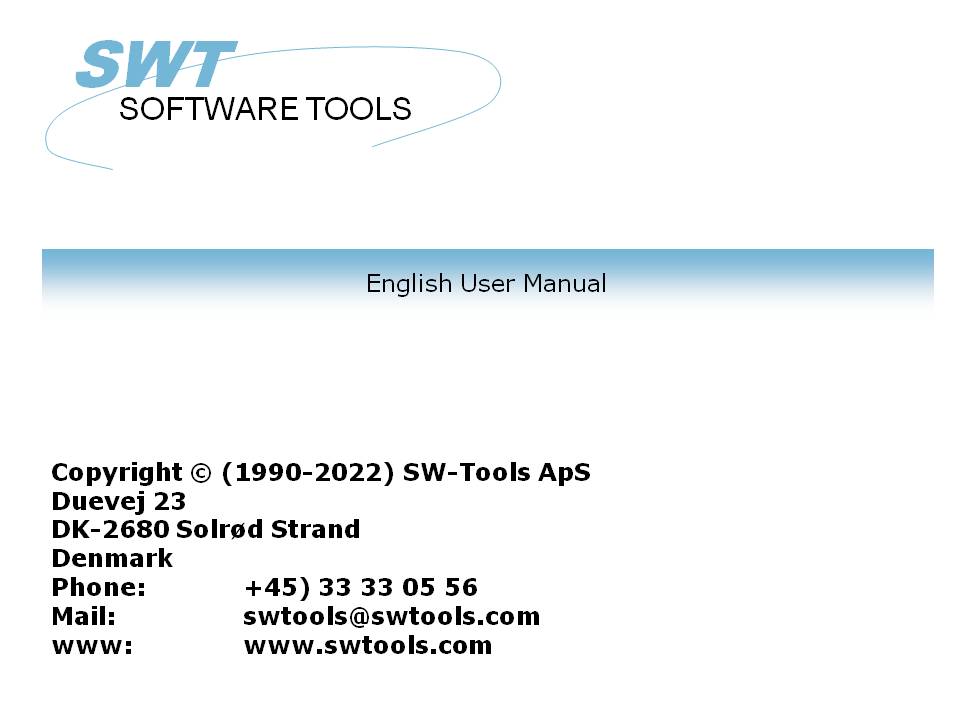 WIN-TE22/11/01 /  2022-09-01 008.384ContentsContents	21. Preface	41.1. Enhancements	61.2. Supported systems	71.3. License	81.4. Application requirements	91.5. NET-TRIO - Intranet/Internet enable your application	101.6. Examples	112. The WIN-TE environment	122.1. The WIN-TE applications	133. How to extend an application step by step	143.1. Login to the system	153.2. Start the application	163.3. Unique mask number	173.4. Automatic recognition of input fields	183.5. Defining pop-up menus for 3-letter commands	193.6. Defining a lookup field	223.6.1. Background change equals new mask	233.6.2. Defining the IQ query on debtor	243.6.3. Defining the action on the debtor field	273.7. Defining input fields manually	303.8. Defining display fields manually	313.9. Defining button fields	323.9.1. Copy application text and call window application	374. Preferences	394.1. The preference dialog	404.2. Profiles	414.2.1. How to create a new profile	424.2.2. How to delete a profile	434.3. Connection	444.3.1. Server	454.3.2. Service port	464.3.3. Terminal type	474.3.4. Screen number	484.3.5. Logo	494.3.6. Login dialog	504.3.7. Flags	514.4. Terminal	534.4.1. Columns	544.4.2. Lines	554.4.3. Message line	564.4.4. Line space	574.4.5. Telnet definition	584.5. Keyboard	594.5.1. Timer	604.5.2. Accelerator	614.5.3. Cursor	624.5.3.1. Animation	634.5.4. Key definition	644.6. Background color	654.7. Pen color	664.8. Text color	674.9. Font	684.9.1. 3D effect	694.10. Mask	704.10.1. Mask definition	714.10.2. Mask number X	724.10.3. Mask number Y	734.10.4. Mask compare length	744.10.5. Mask number definition	754.10.6. Forground definition	764.10.7. Background definition	774.11. Logging	784.11.1. Log file	794.12. Open Basic NT	804.13. NetBasic	814.14. Global Text	824.15. Profile Text	835. Printing	845.1. Printing using scripts	855.1.1. Output via the screen (standard output)	865.1.2. Output via FTP transfer	875.2. Cross Basic	885.2.1. Required environment variables	895.2.2. SW-Tools WIN-TE Print Server	905.2.3. Device assignment	915.2.4. SWOI application parameters	925.3. Codetable conversion and filter	935.3.1. Codetable	945.3.2. Filter	955.4. Extended print control	965.5. Archiving	975.6. Forms	986. Functions	996.1. TelnetAllocate - Allocate Telnet object	1006.2. TelnetFree - Free telnet object	1016.3. TelnetConnect - Connect Telnet	1026.4. TelnetDisconnect - Disconnect Telnet	1036.5. TelnetPut - Put text to Telnet	1046.6. TelnetNotify - Notify when text received	1056.7. TelnetKey - Put key sequence to Telnet	1066.8. TelnetGetnum - Get Telnet numeric variable	1076.9. TelnetGettxt - Get Telnet text variable	1086.10. TelnetSaveScreen - Save Telnet screen content	1106.11. TelnetActivate - Activate focus on Telnet	1116.12. TelnetPref - Preferences	1126.13. TelnetSetnum - Set Telnet numeric variable	1136.14. TelnetSettxt - Set Telnet text variable	1146.15. TelnetFileFilter - Filter file according to printer filter	115Figure list	116Index	1171. PrefaceSW-Tools WIN-TE enables you to enhance ANY character based application without modifications.Throughout the manual will refer to a TELNET object which is the foundation of SW-Tools WIN-TE.As in a commercial we start by presenting the before picture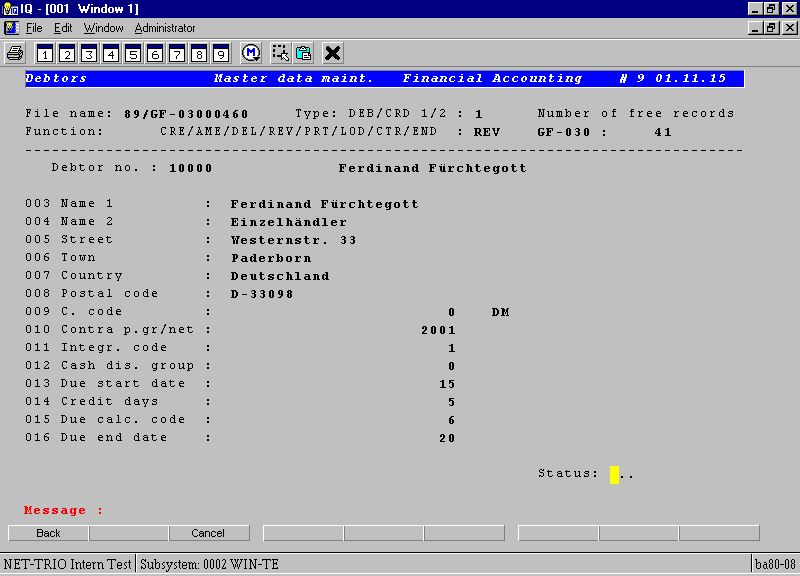 1. Application appearance before using WIN-TEand the after picture of a character based application: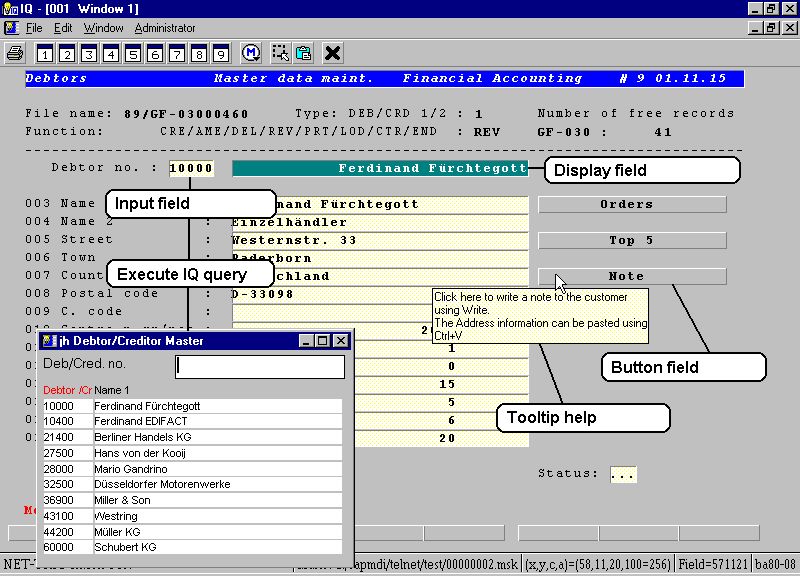 2. Application appearance after using WIN-TE1.1. EnhancementsThe possible enhancements are:- Mask definition to extend mask with input, display and button fields- Data grids by click on a field- Pop-up menus by click on a field- Direct execution of any TRIO Report/Query/Data Entry program by click on a field- Direct execution of any Windows application by click on a field including copy of any text from the application screen- Tooltip on any defined input, display and button field- 3D effect on input, display and button fields- Display of pictures, charts and other graphical material through SW-Tools TRIO- Play video, sound, presentations through OLE in SW-Tools TRIO- Printing to screen, html, pdf and other printers supported by SW-Tools and Windowsand- Any other enhancement you may think of which may be defined in SW-Tools TRIO- Any other enhancement you may think of using a Windows applicationApart from the enhancements you may accomplish with WIN-TE it also means that- No modification is needed in the existing application environment- No additional programming is needed in the existing application environment1.2. Supported systemsWIN-TE do not have any requirement to the host that currently runs the character based application. All that is required is that the application can be run in a terminal emulator using the system service named telnet. Therefore WIN-TE support- Any UNIX system- OpenBasic- NetBasic (Not ready for release)1.3. LicenseThe TELNET object is an add-on object to the SW-Tools TRIO product. It is licensed with a separate product code 0107.1.4. Application requirementsAll that is required is that any screen/mask within the application has got a mask number located at a location on the screen which is unique. If not, it is also possible to let the object generate the mask number according to the background content of the screen or any text according to a fixed screen position, for example an application name in the heading line.1.5. NET-TRIO - Intranet/Internet enable your applicationWith the TELNET object and all the enhancement possibilities you will first of all be able to enhance you application.But wouldn't it be nice to also have access to this from a browser in your intranet or from the internet ?It is possible because SW-Tools NET-TRIO supports any defined IQ query and thus having the TELNET object as part of IQ, NET-TRIO support your character based application.There are some of the enhancement functionality that is not yet released for NET-TRIO. These are:- Tooltip help on fields1.6. ExamplesIt would be almost impossible to write a manual with examples that covers any type of character based application. Therefore we have decided to use the character based Business Basic application named COMET.Our system setup is a PC with Windows NT, CrossBasic NT and the Business Basic application COMET.This could just as easely have been any application written for LINUX, SCO UNIX, Siemens RM Series with SINIX or any other UNIX system.2. The WIN-TE environment2.1. The WIN-TE applicationsWhen you have installed SW-Tools IQ and WIN-TE you should have the following IQ and DATAMASTER applications available.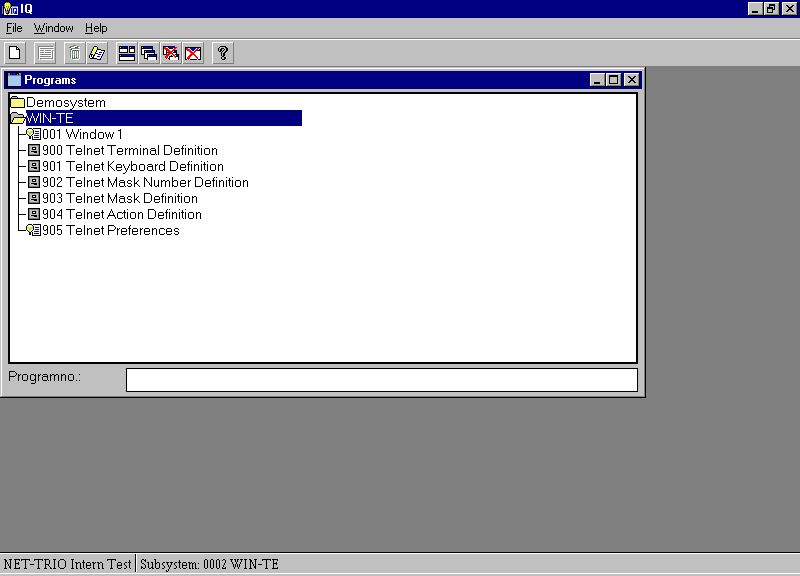 3. The WIN-TE applicationsThe applications 900-905 are all defined with IQ/DATAMASTER and is only used when enhancements are to be defined and NOT when the user operates the system.3. How to extend an application step by stepWe have limited our example to be based on the application screen for Debtors Master data maintenance.3.1. Login to the systemThe first step is to start the IQ application 1 named "Window 1" and login to your system.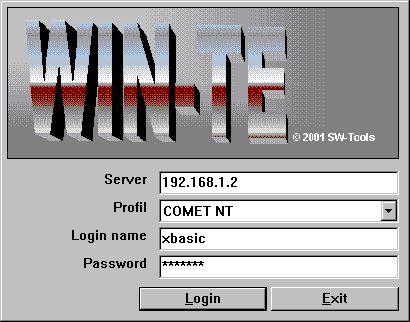 4. Step 1 - Login to the systemPlease remember to select the correct profile for your system. By standard installation the following profiles are available:- COMET NT- COMET RM- COMET SCO- Open Basic- NetBasic- Standard (For standard VT220 connections)3.2. Start the applicationThe second step is to start the application where enhancement is required.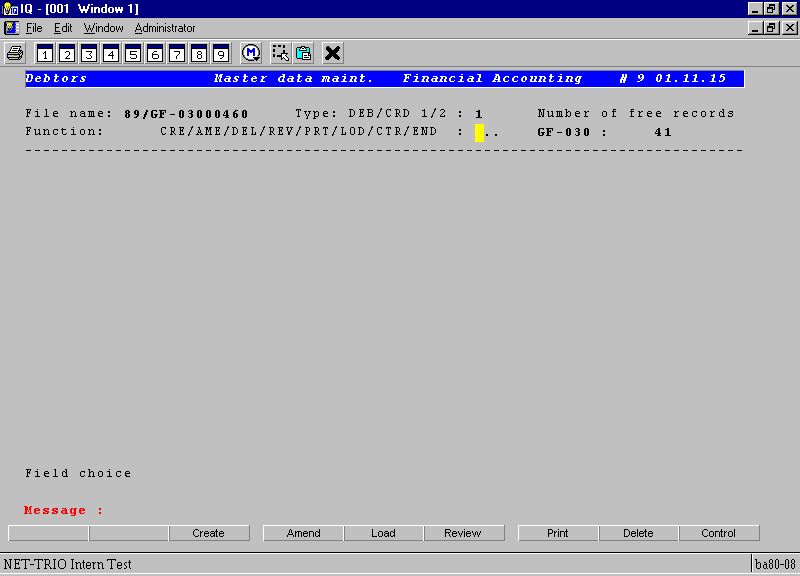 5. Step 2 - Started Debtors Master data maintenance3.3. Unique mask numberNow because your sample application do not have a unique mask number it can be generated according to the background text.This is accomplished by the following procedure:- Clicking on the first column on the first line, e.g. the topmost left position of the application window.When done the emulator will call the DATAMASTER application 902. It will provide 4 fields:- Internal mask number- Screen background content- Mask number- Name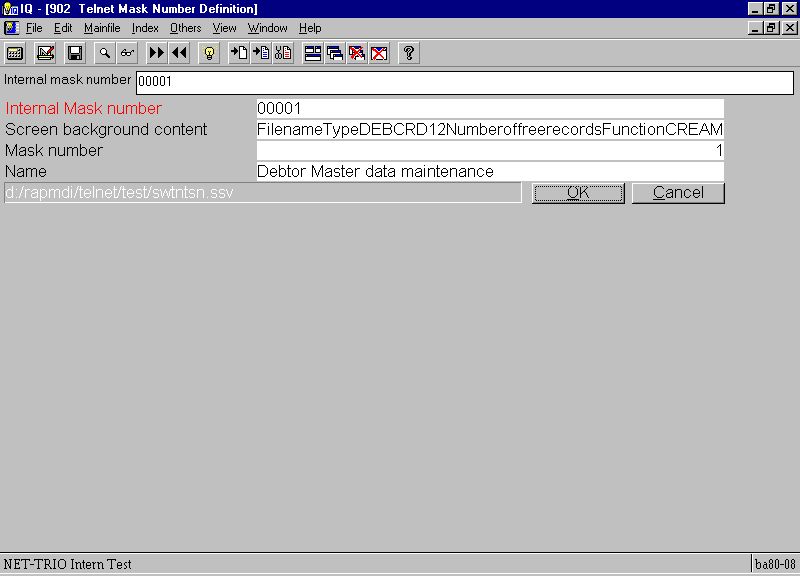 6. Step 3 - Definition of a unique mask numberThe mask number is initially set to the internal mask number but you may modify it. This may be useful if multiple backgrounds are used for the same mask.The name field is useful to give the mask a meaningful name, e.g. Debtors Master data maintenance.Once you save the mask definition by selecting OK and close the DATAMASTER application you will return to the emulation screen and the new mask number is active.As soon as a unique mask number is present you may continue you extension of the application appearance and functionality.3.4. Automatic recognition of input fieldsIn this application all input fields starts up with dots. The preference setting have an option for automatic recognition of such a field as soon as a unique mask number is present. Therefore the first field is automatically inserted in the new mask definition.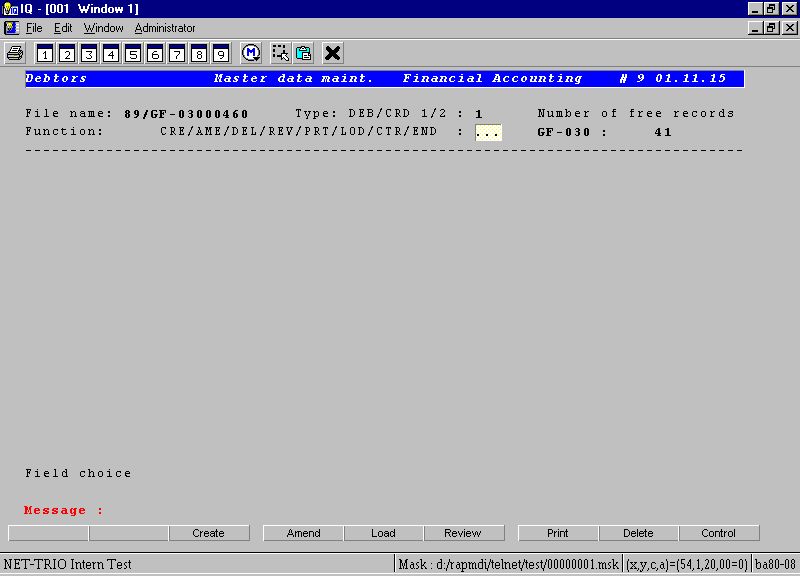 7. Step 4 - Automatic recognition of (dotted) input fields3.5. Defining pop-up menus for 3-letter commandsThe first field is normally used to select which function the user want to activate on the debtor, e.g a 3 letter command whereCRE is Create a new customerREV is Review an existing customer...END is Exit the applicationYou will now enhance the application by providing the user with a pop-up menu where each menu item is the meaningful description of the command rather than the command itself.You need to enhance the field with an action when the left mouse button is clicked. You may define such an action by the following procedure:- Press CTRL and click left mouse buttonNow the DATAMASTER application 904 is started and a you may now enter all the 3-letter command in the field Menu.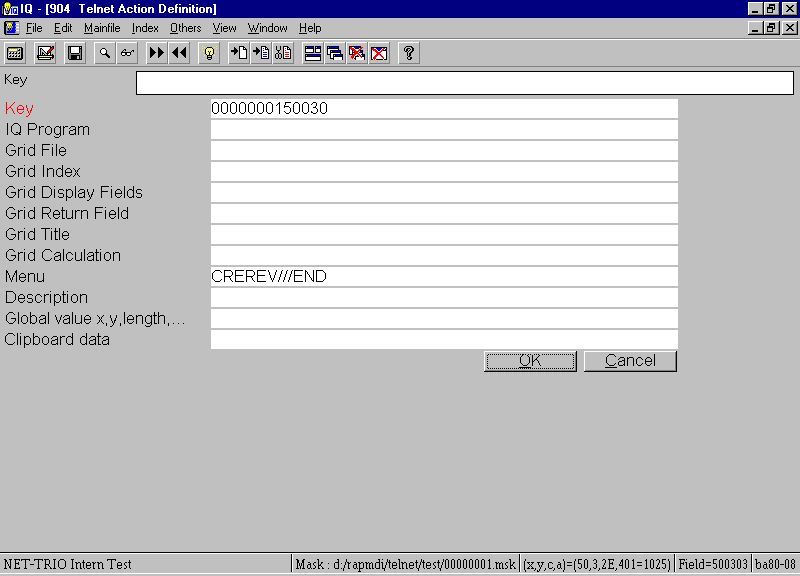 8. Step 5.1 - Defining a pop-up menu for 3-letter commandsBecause you want the meaningful description for each 3-letter command they must be created in the action table also. Do this by creating a separate record for each command where the key is the 3-letter command, e.g.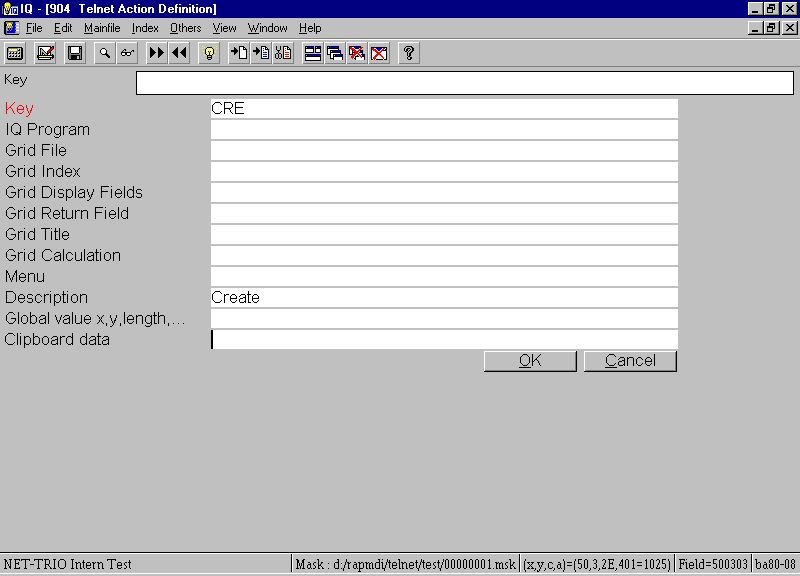 9. Step 5.2 - Creating a record for a 3-letter commandWhen close the DATAMASTER application you may now click on the field with the left mouse button which gives you the following pop-up menu: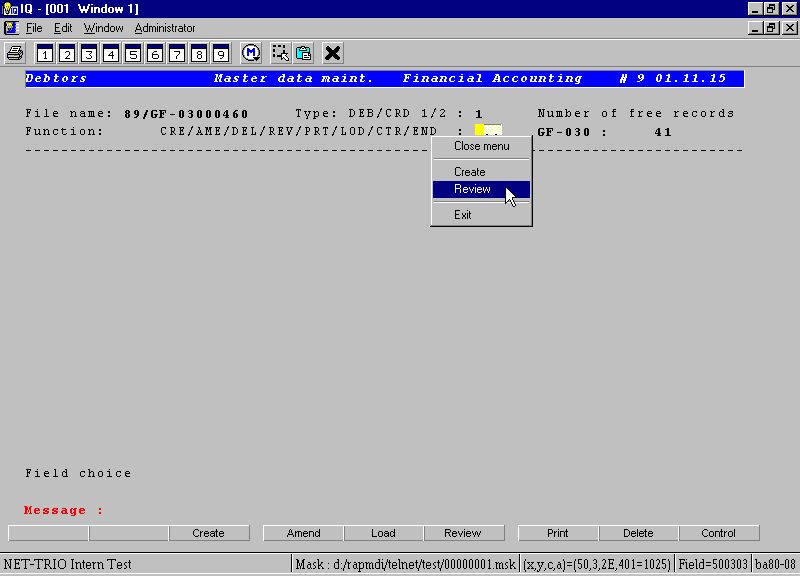 10. Step 5.3 - The final pop-up menuIf you for example select Review the pop-up menu will automatically forward the command REV to the application. This means that the user may still just enter the 3-letter command, but may also click in the field and use the new pop-up menu.Before getting to the next enhancement enter ALL in Field choice.3.6. Defining a lookup field3.6.1. Background change equals new maskThe application have now extended its background fields to include a number of debtor fields, starting with an input of a debtor number. Because the content of the background have changed you need to get a unique mask number one again.- Clicking on the first column on the first line, e.g. the topmost left position of the application window.and follow the steps described in this chapter under Unique mask number.Now this field enable the user to enter a debtor number which in many situations is hard to remember to a user of the system. Therefore many applications have an additional search function to enable the user to lookup the debtor according to name, address or search field.However, many applications have several application masks where the search functionality is not present due to limited space or limitation within the application size.Also, it might be that the user needs to look up information in an completely different system using another database and is therefore required to shift to another window or even machine, find the information, write it down, and then enter the debtor number.Here comes the power of the SW-Tools TRIO package. Because TRIO is database independent and is able to access multiple databases at the same time it is able to lookup any information from any system and hereby enhance the character based application with this functionality.3.6.2. Defining the IQ query on debtorNow we will define a lookup on the debtor using an IQ query with direct access to the COMET debtor master file.First defining the query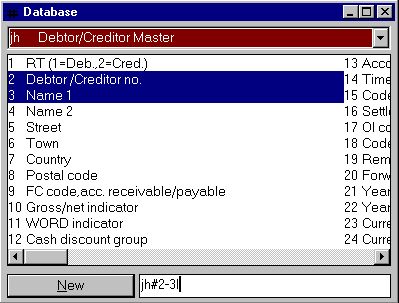 11. Step 6.1 - Defining an IQ querywill result in a query window like this: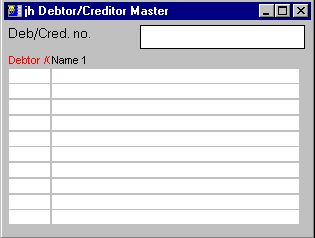 12. Step 6.2 - The query windowwhich is maximized (optional to do so) and saved as program number 200.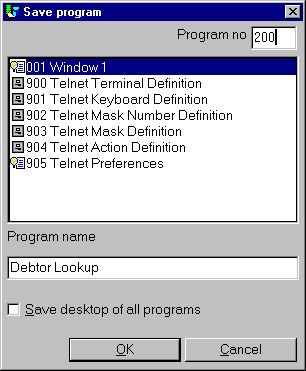 13. Step 6.3 - Saving the queryIn order for the IQ query to deliver any value back to WIN-TE is must be stored in the global IQ variabled named z4$.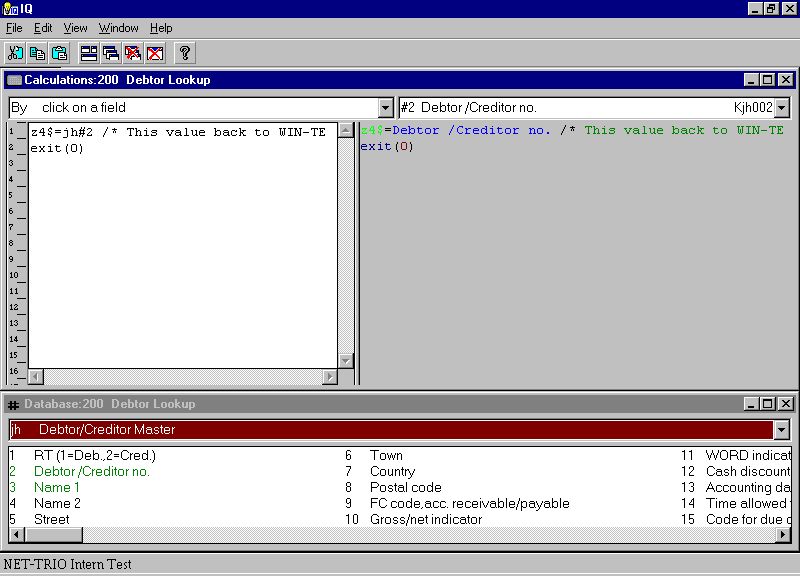 14. Step 6.4 - Calculations to return value to WIN-TESo this query enables the user to free text search for any customer and return the debtor number to WIN-TE.3.6.3. Defining the action on the debtor fieldNow you want to call this IQ query 200 when the user clicks the debtor field. So you need to define a new action for this input field.- Press CTRL and click left mouse buttonand enter the following data: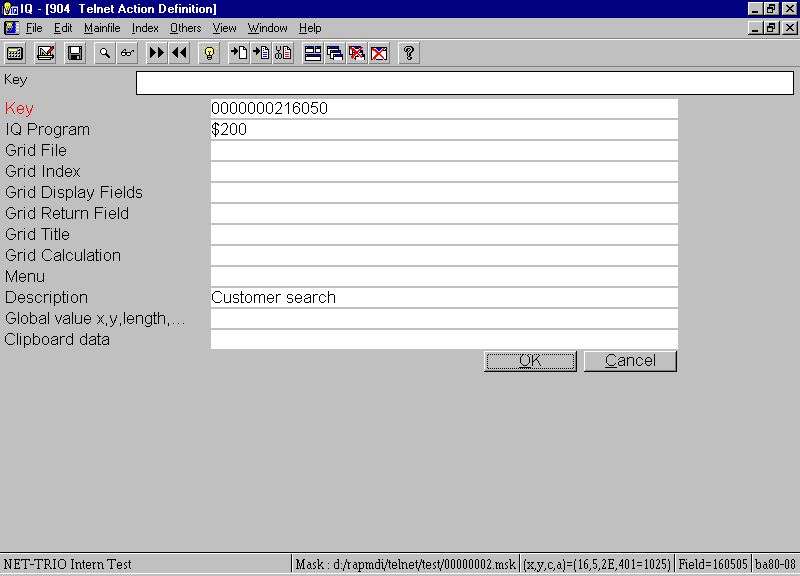 15. Step 6.5 - Action for click on debtor number fieldclose the DATAMASTER program and left click in the debtor field. You will now jump directly into the defined IQ query and is able to search for a debtor.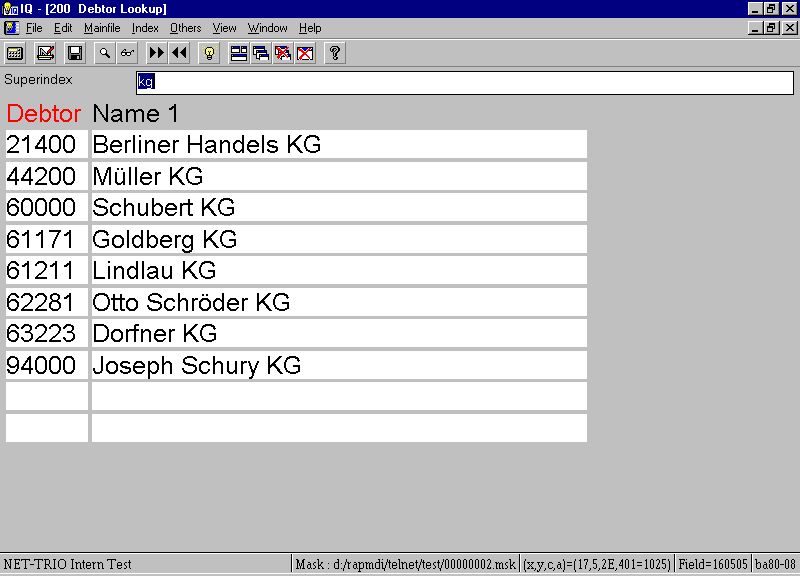 16. Step 6.6 - Finding and selecting the debtorWhen you have found the debtor you may click on the debtor number and it will be returned to WIN-TE.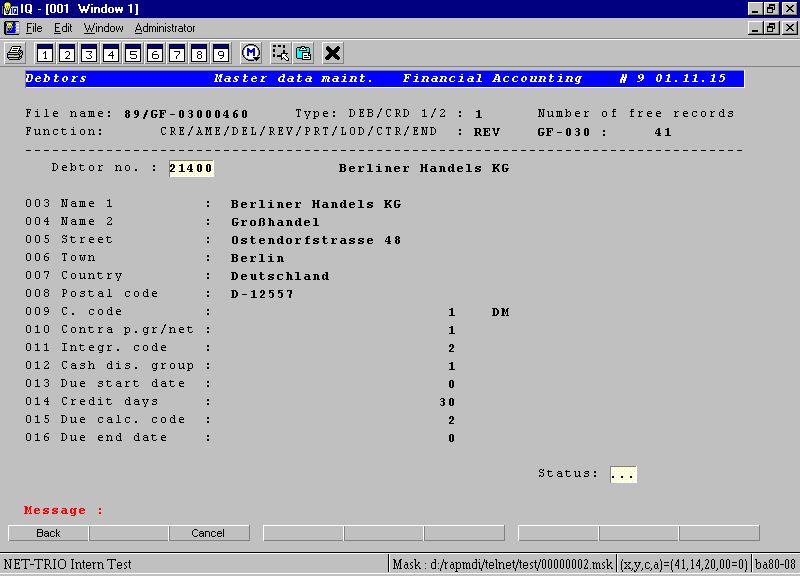 17. Step 6.7 - Application displays debtor dataAs with the pop-up menu enhancement this enhancement also enable the user to work with the system as before but is now able to work with the IQ query if clicking in the field.3.7. Defining input fields manuallyWindow applications present input fields in a white background with a 3D effect on the input box. To accomplish this in the character base application you need to define a field within the mask as an input field.In the example several field could be defined as input fields. Each field may be defined with the following procedure:- Press SHIFT and click left mouse button at the position where the field start- Click the left mouse button at the position where the field endsImmediately the field is defined and displayed according to the input field setting in the preferences.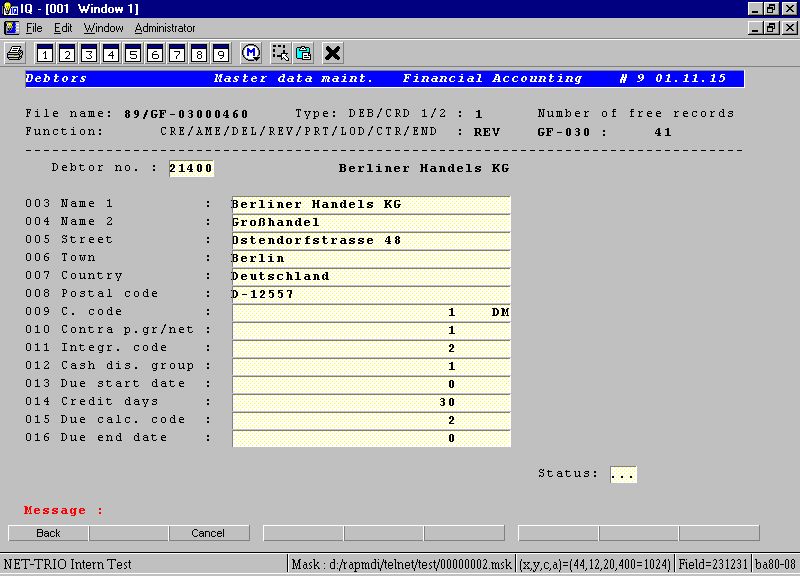 18. Step 7 - Defining input fields manually3.8. Defining display fields manuallyThe display fields is the same as the input fields, but the idea is to be able to have separate color settings for the two and not allowing the user to click in display fields.A display field may be defined with the following procedure:- Press SHIFT and click left mouse button at the position where the field start- Press SHIFT and click the left mouse button at the position where the field endsImmediately the field is defined and displayed according to the display field setting in the preferences.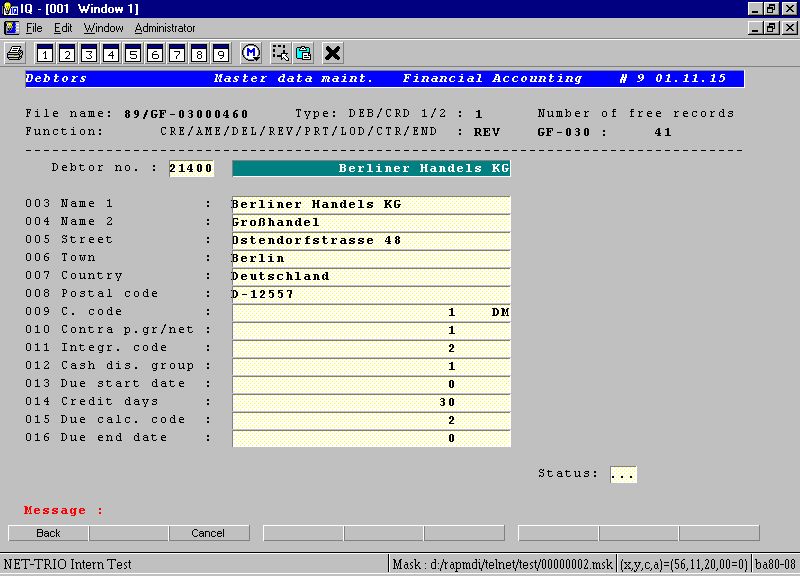 19. Step 8 - Defining display fields manually3.9. Defining button fieldsA button field is a completely new type of field that only exist in the enhancement within WIN-TE. It enable you to define areas on the screen where the user may then click to perform any kind of action not known to the current character based application. It may be useful in order to display pictures, play video or sound etc.A button field may be defined with the following procedure:- Press SHIFT and click left mouse button at the position where the field start- Press CTRL and click the left mouse button at the position where the field endsImmediately the field is defined and displayed according to the button field setting in the preferences.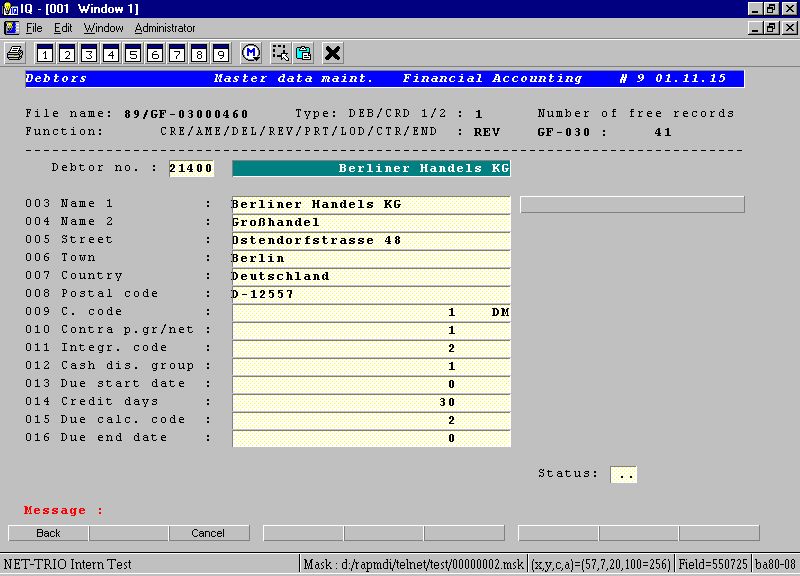 20. Step 9.1 - Defining a button fieldHowever the button does not have a text which may be defined by using the following procedure:- Press ALT and click left mouse button at button fieldThis will execute DATAMASTER application 903 where the mask definition is maintained. Here you may enter the text of the button in the first of the 9 tooltip fields. The button text MUST be entered with a leading capital B, e.g.BTransactions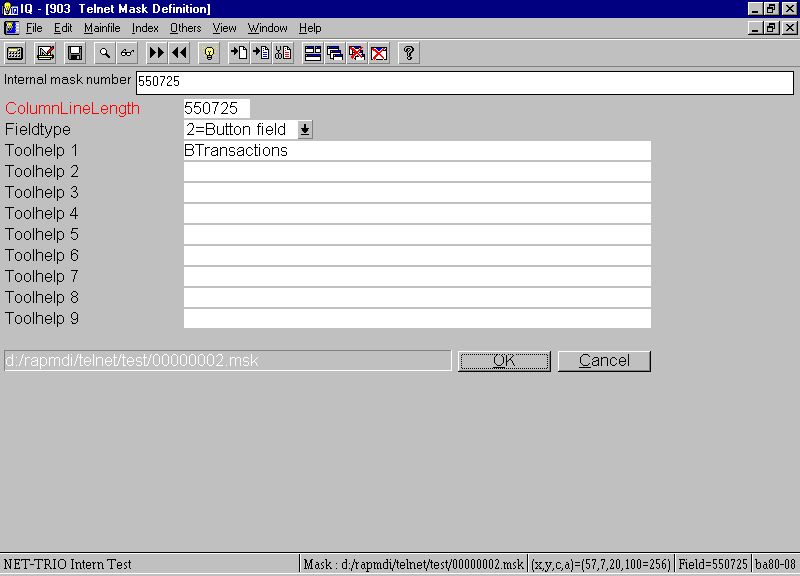 21. Step 9.2 - Defining a button field textNow you want to call the IQ query showing debtor transactions, (lets say its IQ program 201) when the user clicks the debtor field. So you need to define a new action for this button field.- Press CTRL and click left mouse buttonand enter the following data: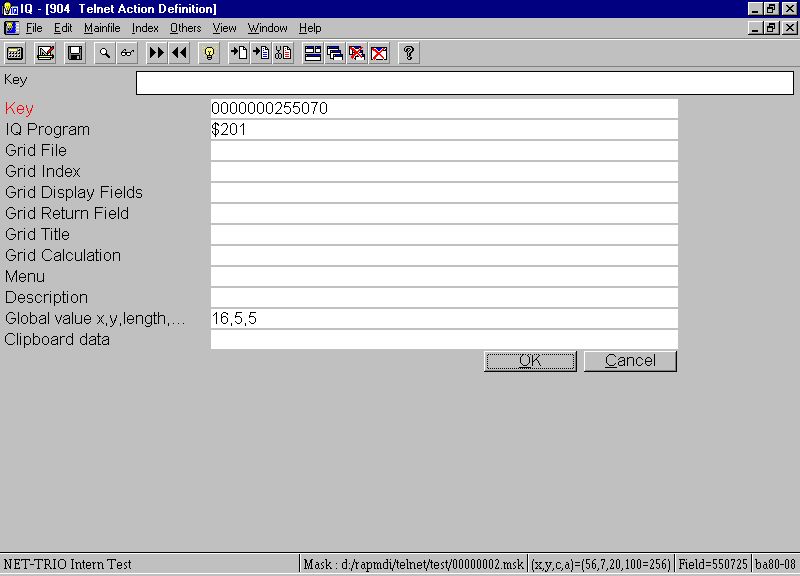 22. Step 9.3 - Action for click on buttonNow the reason for the global value is that you want to pass the debtor number from the character based application to IQ in oeder to lookup the customers transactions directly without having to enter the customer number once again. The field Global value x,y,length is the screen coordinates for the location of the debtor number and the length is how many characters it need to include when copying.The IQ program then need the following calculations in order to interact correctly with WIN-TE: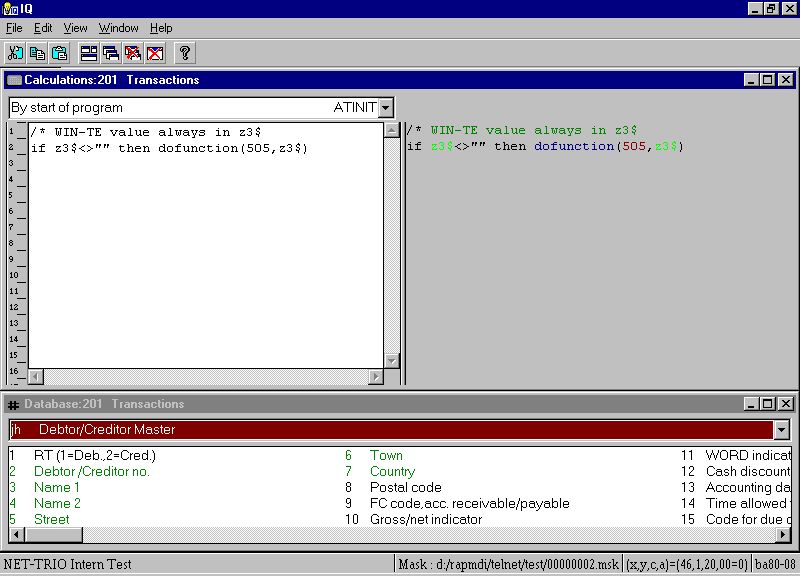 23. Step 9.4 - IQ Calculations required to retrieve values from WIN-TENow this is what happens when you click on the button: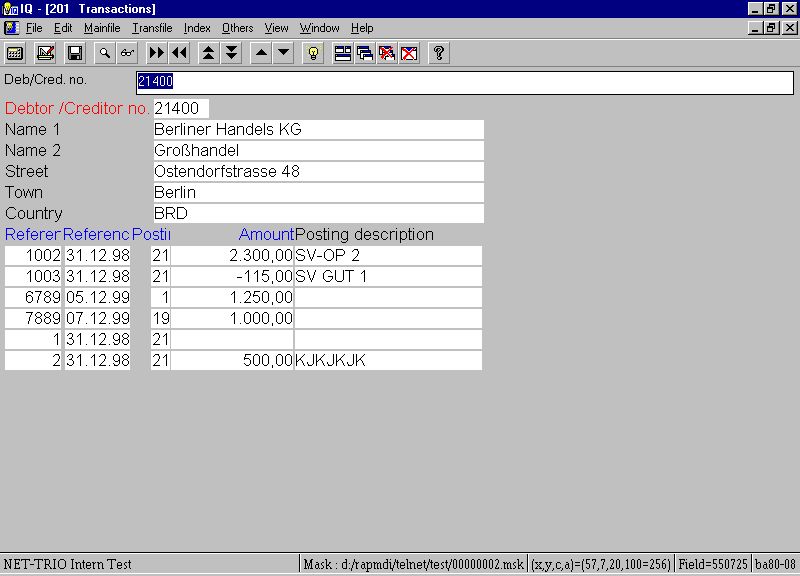 24. Step 9.5 - Application enhanced with button3.9.1. Copy application text and call window applicationNow assume you want to write a letter to this debtor it would be nice to use a word processing application, but at the same time have the debtor number, name and address information at hand.You could accomplish it in another emulator by copying the text area that contains the debtor data and then run the word processing application.This can be done much easier within WIN-TE by defining yet another button just like before, but instead of getting the debtor number for use in IQ we copy multiple areas of the application screen into the Windows System clipboard.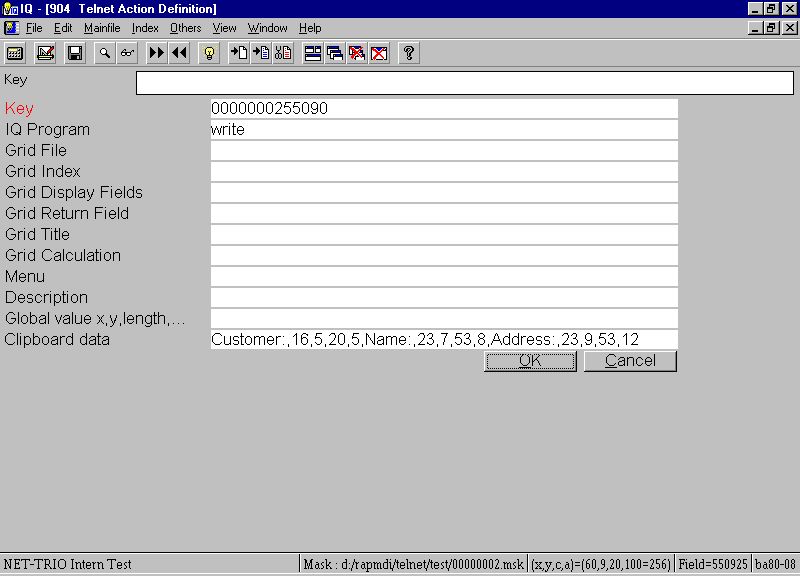 25. Step 9.6 - Action for click on button with copy of textIf you click on the button write will be started and all you need to do now is to press CTRL+V to get the following result: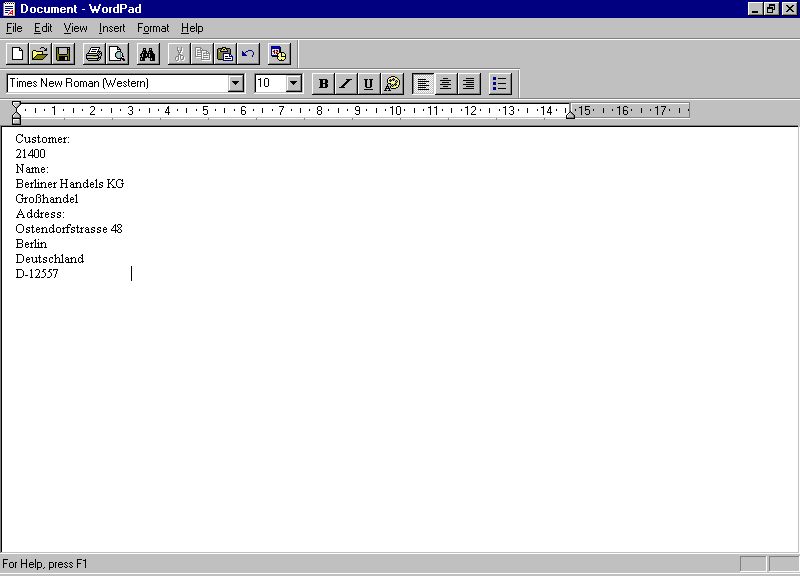 26. Step 9.7 - Write started and debtor information inserted4. Preferences4.1. The preference dialogYou may find the preference dialog in the IQ program 905, but also within the emulation window menu Administrator - Preferences....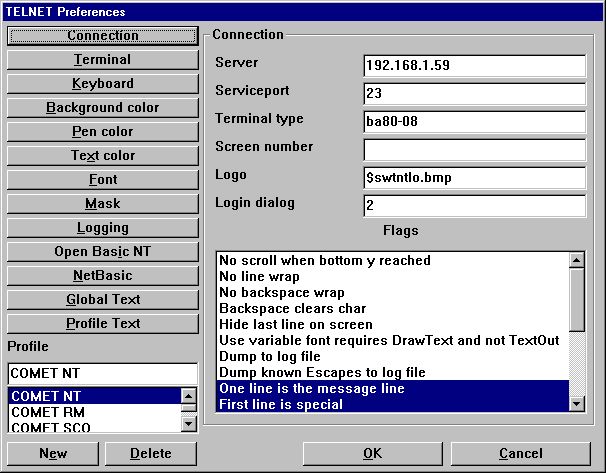 27. PreferencesAll preferences is stored in the file SWTNT.ENG.4.2. ProfilesThe preferences for the TELNET object may be stored under individual profiles. This enables you to define a profile for different UNIX connections, e.g. one for SCO UNIX and one for LINUX. Each profile is identified by a unique name.4.2.1. How to create a new profileThe creation of a profile is done by- selecting a profile from the list- entering a new profile name- selecting NewThe new profile may then be modified.4.2.2. How to delete a profileDelete a profile by selecting the profile from the list and then select Delete.4.3. Connection4.3.1. ServerThis field may contain the IP-address or name of the server. If using a name it should be listed in the hosts file, e.g. (c:\windows\hosts).4.3.2. Service portThis field contains the port number required to access the TELNET service on the host computer. Please refer to the /etc/services file on UNIX for the service 'telnet'. Normally the port number is 23.4.3.3. Terminal typeThis field contains the actual name of the terminal type used. The TELNET object forwards this when connecting to the telnet service.4.3.4. Screen numberThis is an optional field. You may use this to represent a logical screen number. The number may be retrieved using the function TelnetGetNum().4.3.5. LogoThe field contains the full path of a Windows Bitmap File. This logo will be displayed in the login dialog. The size of the bitmap is 196 wide and 76 tall in dialog units (Normally x dialog units equls x*2 pixels and y dialog units equals y*2 pixels).If you enter the filename as$<filename>the leading $ sign will be replaced with the path of the loaded SWT00832.DLL or set by TelnetSettxt().4.3.6. Login dialogThis field represents a number from 1 to 4. Each number equals a predefined dialog:1 - Dialog contains Login name, Password2 - Dialog contains Server, Profile, Login name, Password3 - Dialog contains Password4 - Dialog contains Server, Profile, Password5 - Dialog contains Server, PasswordAdditional all predefined dialogs contains a Logo area and a button for Login and Exit.4.3.7. FlagsThis field enables you to select one or more options which controls the way the TELNET object work.Flag 1:When the emulator reaches the last line on screen it normally wraps the screen content, e.g. it deletes the first screen line and scrools all other lines one up leaving the last screen line blank. If this flag is set it will not wrap the screen.Flag 2:When the emulator reaches the last column on line it normally advances to the next line, e.g. it jumps to the first column on the next line. If this flag is set it will not wrap by line end.Flag 4:By default the emulator will wrap to the previous line if backspace is used on a line in the first column. If this flag is set it will not wrap to the previous line.Flag 8:If this flag is set the backspace will clear the character, e.g. set it to a space, if not the emulator will simply go one column to the left.Flag 16:This field may be used to hide the last line. Let us assume that your application only uses 24 lines in total, but the terminal type is set to 25 lines. By setting this flag you will only get 24 lines displayed.Flag 32:If you use any variable width fonts in the preferences make sure to set this flag. If you do not the content displayed may not be correctly setup in columns.Flag 64:If this flag is set the entire flow between the telnet service and the TELNET object will be stored in the swtnt.log file. The filename swtnt.log may be modified to another filename in the preferences. By default it is stored in the same directory as the SWT00832.DLL.Flag 128:If this flag is set any resolved escape sequence is dumped to the log file. This is useful when defining new terminal definitions.Flag 256:If this flag is set the TELNET object will assume that one of the lines on screen is a message line. Then it is possible to set the background and foreground color for the message line. The actual line number may be set elsewhere in the preferences.Flag 512:This flag marks the first screen line as being special. It is used to mark the first line as a header line at all times. Then it is possible to set the background and foreground color for the line.Flag 1024:This flag marks the last screen line as being special. It is useful when an application for example uses the last line for SOFTKEYS. When the flag is set the emulator will inform the IQ application whenever changes are made on that line by sending a notification to IQ. This notification is found in the calculation section "Telnet Object" + "Last screen line changed".Flag 2048:The 3D effect on the screen is controlled by the fonts setup in the preferences. However, you may need to avoid 3D effect to be made if just a single space triggers it. The problem is found in BUSINESS BASIC applications that uses background and foreground to control the text and input fields. They set one background space to limit the length og a field which then causes a 3D effect to be displayed by the emulator on that one space.Flag 4096:This flag will hide the emulator screen which is useful if you simply want to login and control all by calculations without having any interfearence from the user.Flag 8192:No documentation yet!Flag 16384:This will dump any unknown escape sequence into the log file. This is useful when defining new terminal definitions.Flag 32768:Reserved for use by SW-Tools ONLY.Flag 65536:The automask field option is intended to be used during development only. It enables you to define the mask definition. Instead of having to edit the mask file manually you may use the keyboard in connection with the mouse to define which areas of the screen contains input, display and button fields. Please refer to the chapter regarding automask functionality.Flag 131072:The flag will supress dots in any field area marked as an input field within the current mask. BUSINESS BASIC applications normally displays dots where input is currently active. This flag will suppress it.Not implimented yet!Flag 262144:The flag will activate a grid function which will be displayed at all times in the emulator. For every 10th column and every 5th line.Flag 524288:If this flag is set the following information will be displayed in the statusbar if present.- Terminal type, e.g. BA80-08- Column,Line,Character,Attribute according to mouse position, (x,y,c,a) = (10,12,42,40=64)- Mask field according to mouse position, e.g F : 260305- Current mask file if any, e.g. M : c:\swtools\winte\eng\00000001.mskPlease note that the (x,y,c,a) displays the Attribute (a) value as Hexadecimal=Decimal, e.g. 40 = 64.4.4. Terminal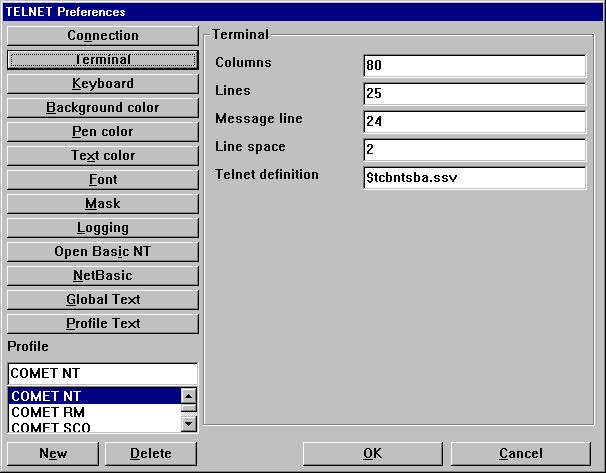 28. Preferences - Terminal4.4.1. ColumnsRepresents the number of characters on one line.4.4.2. LinesRepresents the number of lines on the screen.4.4.3. Message lineIf the flag One line is the message line is set this represents the actual screen line number.4.4.4. Line spaceThis value is used on Input, Display and Button fields. If set to a value greater than zero there will be one pixel line of space at the botton of such a field so that the 3D effect is not merged between lines. Also the actual value represents the number of pixels the font height should decrease on such a field to stay within the box area.4.4.5. Telnet definitionThe telnet definition file contains the definition of any ESCAPE sequence used to control the screen content. This is on UNIX systems known as the termcap definitions.If you enter the filename as$<filename>the leading $ sign will be replaced with the path of the loaded SWT00832.DLL or set by TelnetSettxt().Refer to the chapter Terminal Definition.4.5. Keyboard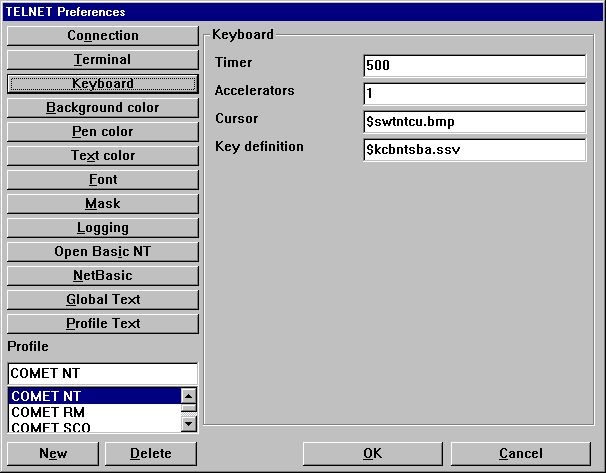 29. Preferences - Keyboard4.5.1. TimerThe timer is set in miliseconds, e.g. 500 is half a second. This is the timer for the cursor blink mode and also of how often the emulator should see if screen changes have been send from the server.4.5.2. AcceleratorThis should be set to 1.4.5.3. CursorThe cursor field is a references to a bitmap file which contains a cursor. The bitmap size must be 12 pixels in width and 12 pixels in height. If no filename is given the cursor will be the character _ or |.If you enter the filename as$<filename>the leading $ sign will be replaced with the path of the loaded SWT00832.DLL or set by TelnetSettxt().4.5.3.1. AnimationThe cursor may also be animated. This is done simply by creating several cursor images in one bitmap file, e.g. 36 pixels in width and 12 pixels in height gives 3 animation cursors.4.5.4. Key definitionThe key definition file contains the definition of any ESCAPE sequence used to control the input. This is send to the server executing the application whenever a key is pressed.If you enter the filename as$<filename>the leading $ sign will be replaced with the path of the loaded SWT00832.DLL or set by TelnetSettxt().Refer to the chapter Keyboard Definition.4.6. Background color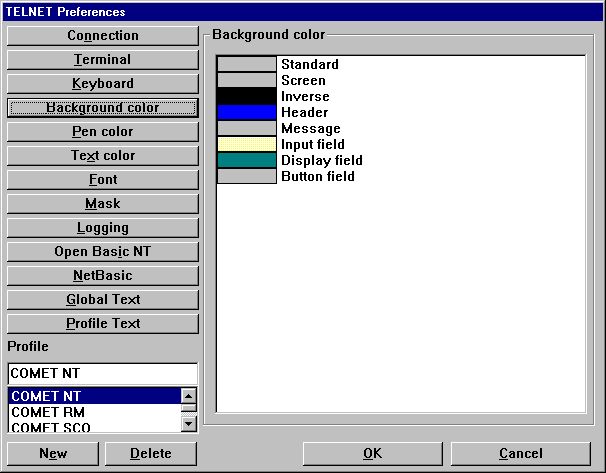 30. Preferences - Background colorThe background color may be set for any of the items listed. You may change the color by double-click on the item in the list. If the color displayed is ???? in a red color is means that no color have been set for the item.4.7. Pen color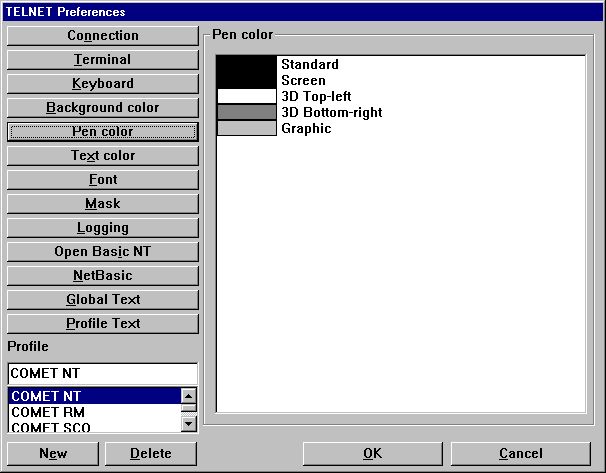 31. Preferences - Pen colorThe pen color may be set for any of the items listed. You may change the color by double-click on the item in the list. If the color displayed is ???? in a red color is means that no color have been set for the item.4.8. Text color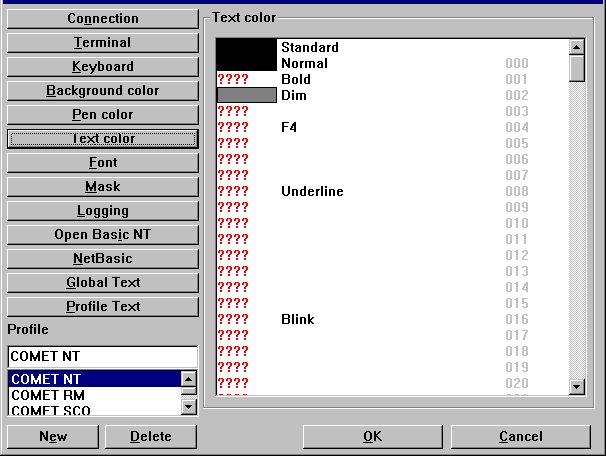 32. Preferences - Text colorThe text color may be set for any of the items listed. You may change the color by double-click on the item in the list. If the color displayed is ???? in a red color is means that no color have been set for the item.The number displayed in the right column is the actual attribute number. This number is used when setting up the mask configuration for forground and background definition.4.9. Font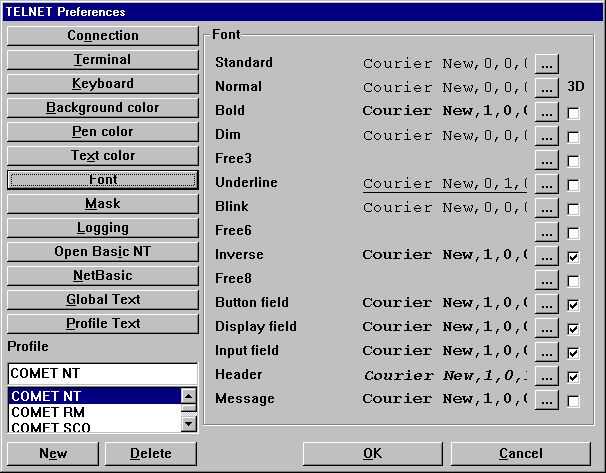 33. Preferences - FontThe font may be set for any of the items listed. You may change the font by selecting the button ... on the item in the list.4.9.1. 3D effectAny of the defined font fields may also be extended with 3D effect simply by setting the checkbox for the item.4.10. Mask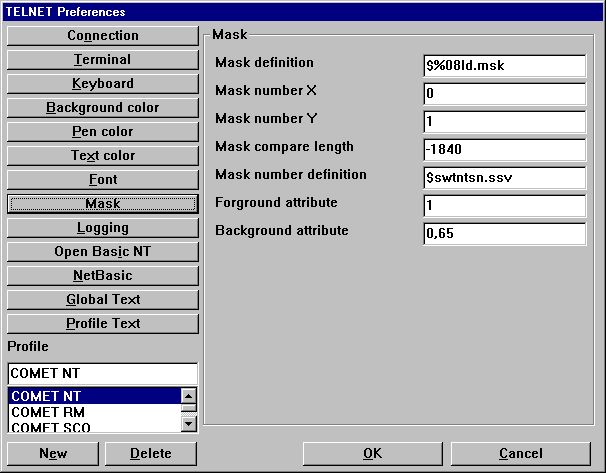 34. Preferences - Mask4.10.1. Mask definitionThe mask definition is the actual path and filename definition for any mask file used by the system, e.g.x:\win-te\mask\%08ld.mskwill use the following file for mask number 7x:\win-te\mask\0000007.mskbecause the %08ld transforms the numeric mask number into a 8 digit text field with leading zeroes, where asx:\win-te\mask\msk%ld.mskwill use the filex:\win-te\mask\msk7.mskIf you enter the filename as$<filename>the leading $ sign will be replaced with the path of the loaded SWT00832.DLL or set by TelnetSettxt().4.10.2. Mask number XThis states the starting x coordinate of the screen from where the mask begins.4.10.3. Mask number YThis states the starting y coordinate of the screen from where the mask begins.4.10.4. Mask compare lengthThis states the length, e.g. number of characters, to be used for the mask.For example, if the entire screen background content should be used for the mask you should haveMask number X : 0Mask number Y : 0Mask compare length : 2000if the screen is 80 * 25.If the length is given as a negative value the compare routine will only include characters a-z, A-Z and 0-9 and completely rely on the mask number definition.4.10.5. Mask number definitionThe mask number definition is used to store the screen background content in a table with a unique numeric mask number. Each time the screen background content changes it will compare the current screen with the known mask number records to find a unique mask number.This field represents a filename of where to store the mask number definition.If you enter the filename as$<filename>the leading $ sign will be replaced with the path of the loaded SWT00832.DLL or set by TelnetSettxt().4.10.6. Forground definitionThe forground definition is used to define which attributes that represents a forground character.The field may include several attribute numbers separated by a comma, e.g.1,8Refer to the number shown in the text color list.4.10.7. Background definitionThe background definition is used to define which attributes that represents a background character.The field may include several attribute numbers separated by a comma, e.g.64,1Refer to the number shown in the text color list.For the background definition it is very important to remember that when the emulator needs to recognize a mask if will get all characters from a-z, A-Z and 0-9 where the attribute is equal to the background definition, BUT it will do it according to the following rules:- Get all characters a-z, A-Z and 0-9 where attribute is 64- If no characters found try for the next attribute number (in this case 1)In other words, it will not merge characters from all attribute numbers, it will sequentially go through the list of attribute numbers until a mask content is present.4.11. Logging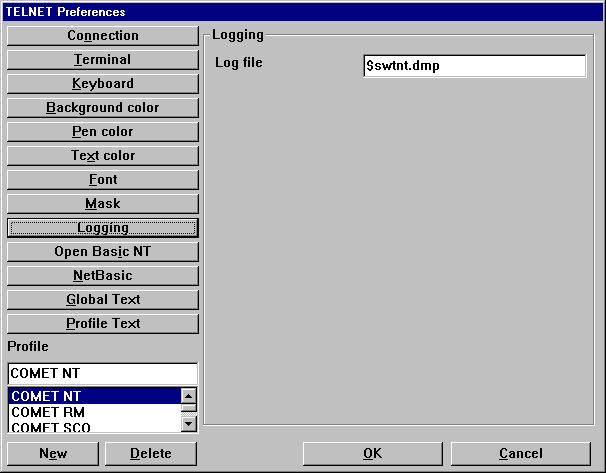 35. Preferences - Logging4.11.1. Log fileThe field contains the full path of a log file.If you enter the filename as$<filename>the leading $ sign will be replaced with the path of the loaded SWT00832.DLL or set by TelnetSettxt().The log file is only used when the appropriate flags have been set under the connection area.Also, the file is never reset or deleted. It must be done manually!4.12. Open Basic NT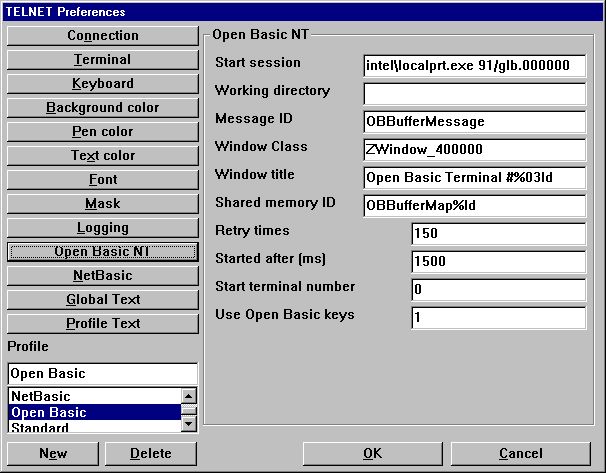 36. Preferences - Open Basic NTDocumentation will be available later.4.13. NetBasic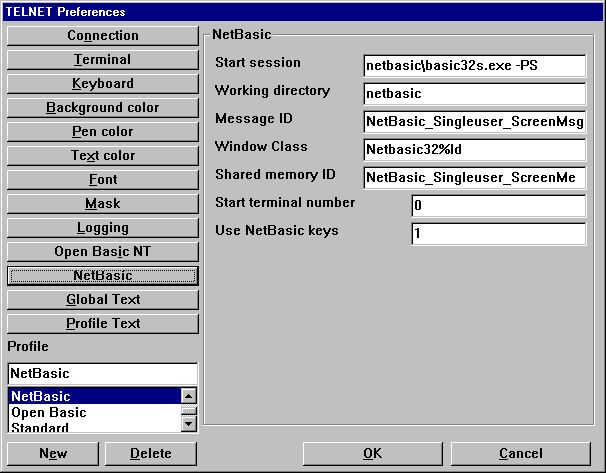 37. Preferences - NetBasicDocumentation will be available later.4.14. Global Text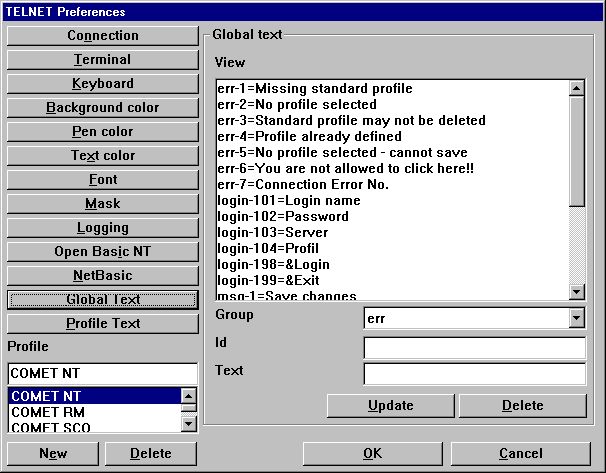 38. Preferences - Global Text4.15. Profile Text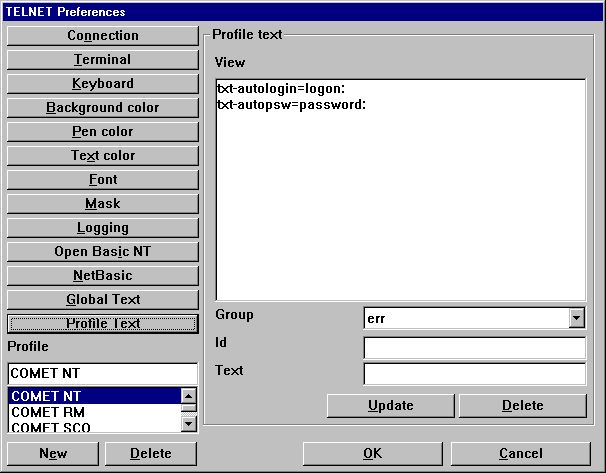 39. Preferences - Profile Text5. PrintingWIN-TE extends the way your character based application may print information.5.1. Printing using scriptsThere are two ways to send the print to the WIN-TE client. Via the screen, e.g. the standard output channel or via FTP, e.g. file transfer protocol.5.1.1. Output via the screen (standard output)For this to work you must setup a start and end escape sequence for file transfer within the terminal definition file. The default sequence within WIN-TE is setup to be- Start equals <ESC>[5i- End equals <ESC>4[iThis mean that the script may look something like this:# Script to transfer print to WIN-TEcat startesc spoolfile endesc > /dev/tty01where the file startesc contain <ESC>[5i and the file endesc contain <ESC>[4i.5.1.2. Output via FTP transferThis is not released yet! It requires a SW-Tools Print Server to run which again requires a license to SW-Tools Report Generator.5.2. Cross BasicThe printing is implimented by an Open Interface application which may be setup with the Cross Basic device assignment. Both Windows NT and UNIX is supported as long as the Cross Basic version is V4.1 or higher.5.2.1. Required environment variablesThe Open Interface application requires some WIN-TE environment variables to be available before it can transfer a print file from the server to the client. The two variables are:SW_WINTE_IP - Client IP addressSW_WINTE_WH - Client Application Window IdentificationBecause this information is only known to the client it must be able to pass this to the server. The solution is to set an option active within the WIN-TE Profile. The option is namedSet WINTE variables on serverOn the server side a call must be made to a small script with the following content:# WINTE.SH : (c) SW-Tools WIN-TE Set of Environment scriptecho SW_WINTE_ENVIRONMENTecho "" > ./swwintesread SW_WINTE_VARNAMEwhile [ "$SW_WINTE_VARNAME" != "" ]doread SW_WINTE_VARVALUEecho "$SW_WINTE_VARNAME=$SW_WINTE_VARVALUE" >> ./swwintesecho "export $SW_WINTE_VARNAME" >> ./swwintesread SW_WINTE_VARNAMEdonechmod +x ./swwintes. ./swwintesYou may find this content in the file WINTE.SH in the c:\swtools\winte\bin folder.On Windows NT you may copy the file to a desired location, e.g.c:\swtools\winte\bin\winte.sh ==> /X.BASIC/0/winte.shand amend the following line to the /X.BASIC/0/profile.ksh. winte.shOn UNIX systems you may copy the file to a desired location, e.g.c:\swtools\winte\bin\winte.sh ==> /X.BASIC/0/winte.shand amend the following line to the /X.BASIC/0/.profile. winte.shPlease remember the leading dot and space before winte.sh. Also, the call to winte.sh must be before the start of tmenu!5.2.2. SW-Tools WIN-TE Print ServerThe WIN-TE Print Server is installed when you install SW-Tools WIN-TE. It is a service that runs on the client PC or on the server where NET-TRIO is installed. It will retrieve the print from the character based application and forward it to the WIN-TE client.You may right click on the icon in the taskbar to see what has been transfered from your application.No print can be retrieved if this service is not running.5.2.3. Device assignmentBefore you may setup the driver and device assignment you must copy the filec:\swtools\winte\bin\swoi.nt - Windows NTc:\swtools\winte\bin\swoi.rmx - RM UNIXto your Cross Basic system. For example to the/X.BASIC/0/swoi.exe - Windows NT/X.BASIC/0/swoi - RM UNIXFrom the Cross Basic superuser menu you select1. Manager functions - Utilities - Device assignment2. Select - Driver definition3. Edit - CreateThe creation of the driver definition may beDriver name: $SWOIDevice type: Open interfaceHost/program: /X.BASIC/0/swoi.exeService/parameter0: swoiParameters: /def=/X.BASIC/0/xbasic.oiNow to setup a printer you may select menu1. Select - Device assignment - User - Foreground port2. Edit - CreateThe creation of the device definition may beLogical name: $LPTDevice type: Printer and other interfaces ($SWOI)and save it by selecting OK.5.2.4. SWOI application parameters/dbg=<debug filename>/def=<definition filename>/dir=<spool directory>/ftp=<fixed ipaddress>|<hostname>|$<ENVIRONMENT VARIABLE>/usr=<ftp username>/psw=<ftp password>/out=<ftp local output directory>/por=<ftp portnumber>/tim=<ftp timeout in seconds>/c70=0|15.3. Codetable conversion and filter5.3.1. CodetableYou may inform the WIN-TE client to perform a code conversion on the file by adding the following line to the definition file.//CODETABLE=013Please refer to the codetables in SW-Tools Data Dictionary. Here we will only list some of the available codetable numbers:013 - OemToAnsi conversion044 - BASIC Parity English049 - BASIC Parity German5.3.2. FilterNo documentation yet!5.4. Extended print control//PRINT=cop=2,15We now have two copy of our print on printer 15//PRINT=prt=2,17This comes out on the default printereven if we have opened printer channel 2 which is theSW-Tools printer number 17.//PRINT=>2But this line comes out on the printer channel 2//PRINT=>1Now we are back on printer 15.5. ArchivingYou may extend the printing with archiving by adding the following line in the definition file://PRINT=log=pip=c:\archive.zipBut the simplest way is to activate archiving on the printer within WIN-TE.5.6. FormsForms are easely controlled in the SW-Tools printer setup within WIN-TE.6. FunctionsThe collection of TELNET functions are installed from a Windows DLL (Dynamic Linked Library). All the functions are described and implemented as sub functions in TRIO in the 15.xxx file, where xxx is the language code, located in the TRIO installation directory.The on-line description of the TELNET function may be viewed directly from the database window. Select the file names 'TELNET functions', which is file id 15.6.1. TelnetAllocate - Allocate Telnet object#1 = TelnetAllocate() /* Allocate new telnet object6.2. TelnetFree - Free telnet objectSee TelnetAllocate6.3. TelnetConnect - Connect TelnetThis function makes the actual connection with the host. It will initialize the connection according to the profile given in par2.If par3 is "" it will be taken from the profile.If par4 is "" it will be taken from the profile. It may also be the actual portnumber plus 1000000 which will make sure that no login dialog is used even if set on the profile.TelnetDisconnect(#1) /* Disconnect from server6.4. TelnetDisconnect - Disconnect TelnetThis function will disconnect an already connected session.See TelnetConnect6.5. TelnetPut - Put text to TelnetThis function will send a text of a given length to simulate input.TelnetPut(#1,"ls\n",3) /* perform command ls (\n = CR)6.6. TelnetNotify - Notify when text receivedThis function will set a wait buffer text. If and when the terminal emulator receives this text it will send a notification to the IQ program. In order to process such a notification the IQ program place its calculations under the section "Telnet Object" + "Text 1 arrived" .. "Text 16 arrived".Telnetput(#1,"root\n", 5) /* Automatically login as root6.7. TelnetKey - Put key sequence to TelnetThis function sends key sequences as defined in the used keyboard table. The sequence given in par2 must a reference to the internal key number. The reference may be preceeded by 's', 'c' and 'a' wheres = Shift c = Ctrl a = Altto enable sequences likesc49 (Shift + Ctrl + '1')TelnetKey(#1,"027.013") /* Keys ESC followed by CR send to telnet6.8. TelnetGetnum - Get Telnet numeric variableThis function returns a numeric value known in the telnet session according to the par2.#2 = TelnetGetnum(#1,8) /* Did user click within telnet client area6.9. TelnetGettxt - Get Telnet text variableIf par2 is less than zero it will represent the line number from which the entire line content should be retrieved.TelnetGettxt(#1,4,#2) /* Retrieves the text the user have clicked on6.10. TelnetSaveScreen - Save Telnet screen contentTelnetSaveScreen(#1)6.11. TelnetActivate - Activate focus on TelnetThis function makes sure that focus is on the telnet object. This is useful when window have stolen the focus.TelnetActivate(#1)6.12. TelnetPref - PreferencesThis function displays the preference dialog for the telnet object. You are able to create, amend and delete profiles.TelnetPref(#1)6.13. TelnetSetnum - Set Telnet numeric variableThsi function allows you to set a numeric variable within the telnet object.TelnetSetnum(#1,0,1) /* Start mark of screen content6.14. TelnetSettxt - Set Telnet text variable6.15. TelnetFileFilter - Filter file according to printer filterThe function will filter the file content according to the printer filter setup on the profile.TelnetFileFilter(#1,"c:/sw000001.txt")Figure list1. Application appearance before using WIN-TE	32. Application appearance after using WIN-TE	43. The WIN-TE applications	124. Step 1 - Login to the system	145. Step 2 - Started Debtors Master data maintenance	156. Step 3 - Definition of a unique mask number	167. Step 4 - Automatic recognition of (dotted) input fields	178. Step 5.1 - Defining a pop-up menu for 3-letter commands	189. Step 5.2 - Creating a record for a 3-letter command	1910. Step 5.3 - The final pop-up menu	2011. Step 6.1 - Defining an IQ query	2312. Step 6.2 - The query window	2313. Step 6.3 - Saving the query	2414. Step 6.4 - Calculations to return value to WIN-TE	2515. Step 6.5 - Action for click on debtor number field	2616. Step 6.6 - Finding and selecting the debtor	2717. Step 6.7 - Application displays debtor data	2818. Step 7 - Defining input fields manually	2919. Step 8 - Defining display fields manually	3020. Step 9.1 - Defining a button field	3121. Step 9.2 - Defining a button field text	3222. Step 9.3 - Action for click on button	3323. Step 9.4 - IQ Calculations required to retrieve values from WIN-TE	3424. Step 9.5 - Application enhanced with button	3525. Step 9.6 - Action for click on button with copy of text	3626. Step 9.7 - Write started and debtor information inserted	3727. Preferences	3928. Preferences - Terminal	5229. Preferences - Keyboard	5830. Preferences - Background color	6431. Preferences - Pen color	6532. Preferences - Text color	6633. Preferences - Font	6734. Preferences - Mask	6935. Preferences - Logging	7736. Preferences - Open Basic NT	7937. Preferences - NetBasic	8038. Preferences - Global Text	8139. Preferences - Profile Text	82IndexBbutton	5;18;19;26;29;30;31;32;33;34;35;36;49;51;67;115CCOMET	10;14;23DDATAMASTER	12;16;18;19;26;31display	5;30;31;51;115Iinput	5;17;22;26;29;30;50;51;63;103;115IQ	9;12;14;23;24;26;28;32;33;34;36;39;51;104;115NNetBasic	6;14;80;115NET-TRIO	9;89Ppop-up	18;19;20;28;115TTelnet	51;57;99;101;102;103;104;105;106;107;109;110;112;113TRIO	5;7;9;22;98WWIN-TE	1;3;4;5;6;11;12;24;25;27;31;33;34;36;83;84;85;88;89;93;96;97;115FlagDescription1No scroll when bottom y reached2No line wrap4No backspace wrap8Backspace clears char16Hide last line on screen32Use variable font requires DrawText and not TextOut64Dump to swtnt.log128Dump resolved escape sequences to log file256One line is the message line512First line is special1024Last line is special2048No 3D effect if single space4096Hide emulator screen8192BASIC line 0 is hidden16384Dump unknown Commands and Escapes to log file32768Wif is on65536Auto mask fields131072No dot if input field262144Display column/line grid524288Show information in statusbar